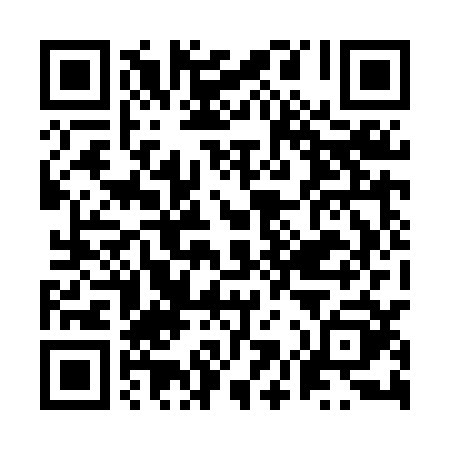 Prayer times for Kalwaria Zebrzydowska, PolandWed 1 May 2024 - Fri 31 May 2024High Latitude Method: Angle Based RulePrayer Calculation Method: Muslim World LeagueAsar Calculation Method: HanafiPrayer times provided by https://www.salahtimes.comDateDayFajrSunriseDhuhrAsrMaghribIsha1Wed2:585:1712:385:448:0010:102Thu2:555:1612:385:458:0210:123Fri2:525:1412:385:468:0310:154Sat2:495:1212:385:478:0510:185Sun2:465:1112:385:478:0610:206Mon2:435:0912:385:488:0810:237Tue2:405:0712:385:498:0910:268Wed2:365:0612:385:508:1110:299Thu2:335:0412:385:518:1210:3210Fri2:305:0312:385:528:1410:3511Sat2:275:0112:385:538:1510:3712Sun2:235:0012:385:548:1610:4013Mon2:224:5812:385:548:1810:4314Tue2:214:5712:385:558:1910:4615Wed2:214:5512:385:568:2110:4616Thu2:204:5412:385:578:2210:4717Fri2:204:5312:385:588:2310:4818Sat2:194:5112:385:598:2510:4819Sun2:194:5012:385:598:2610:4920Mon2:184:4912:386:008:2710:5021Tue2:184:4812:386:018:2910:5022Wed2:184:4712:386:028:3010:5123Thu2:174:4612:386:028:3110:5124Fri2:174:4412:386:038:3210:5225Sat2:174:4312:386:048:3410:5226Sun2:164:4212:386:058:3510:5327Mon2:164:4212:396:058:3610:5428Tue2:164:4112:396:068:3710:5429Wed2:154:4012:396:078:3810:5530Thu2:154:3912:396:078:3910:5531Fri2:154:3812:396:088:4010:56